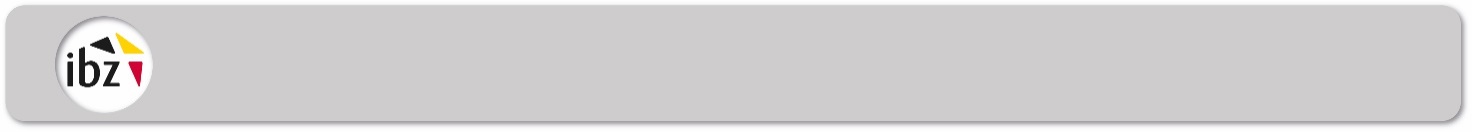 Kennisgeving model stembiljet aan de voorzitters van de provinciehoofdbureausHET NEDERLANDSE KIESCOLLEGECollegehoofdbureauMechelen, ...………….........  2024Mevrouw               de Voorzitter,Mijnheer	Ik heb de eer U, overeenkomstig artikel 128 van het Kieswetboek, zoals gewijzigd door artikel 24 van de wet van 23 maart 1989 betreffende de verkiezing van het Europees Parlement, een afschrift van het model van het stembiljet toe te zenden.	U dient dit model te laten drukken op het daartoe bestemde blauw papier.De Voorzitter,Aan het provinciehoofdbureau van ...............………......... (1)             ______________________________________________(1)	Voor de kieskring Brussel-Hoofdstad wordt de taak van provinciehoofdbureau waargenomen door het gewestbureau.